ОТЧЁТ ПО ПАКТИЧЕСКОРЙ РАБОТЕ №3Тема:  Тестирование видеосистемы ПК и запись характеристикЦель работы: Изучение программных средств по обслуживанию видеосистемы.Задание №1: Скачайте программу по тестированию видеокарты FurMark (https://geeks3d.com/furmark/downloads/) и установите её на компьютер.Ход выполненияЯ скачал и установил FurMark (рис. 1).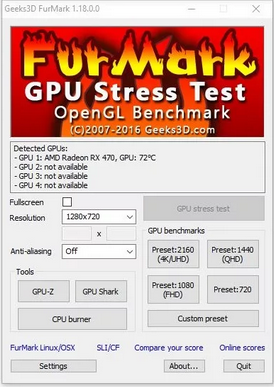 Рисунок 1 – FurMarkЗадание №2: Используя встроенную утилиту GPU-Z, определить все параметры тестируемой видеокарты и зафиксировать в отчёте.Ход выполненияТакже я установил утилиту GPU-Z и запустил её (рис. 2). 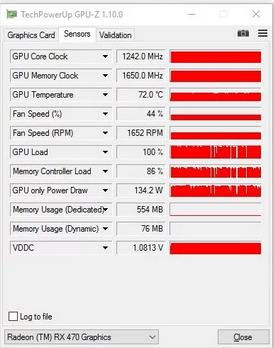 Рисунок 2 – GPU-ZЗадание №3: Провести тестирование видеокарты с помощью программы FurMark.Ход выполненияЗатем я провёл тестирование GPU с помощью FurMark (рис. 3).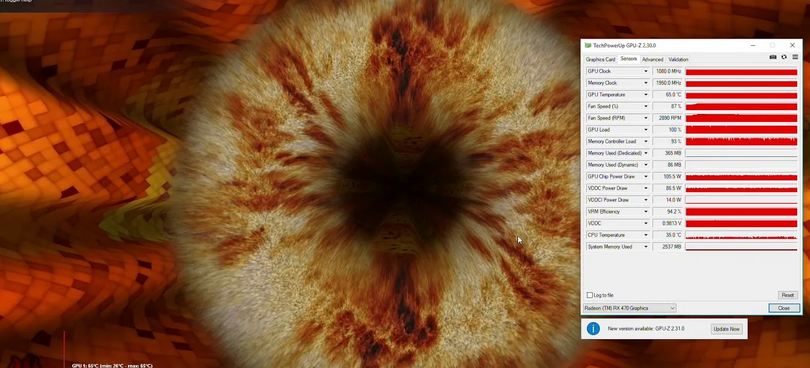 Рисунок 3 – Тест GPU